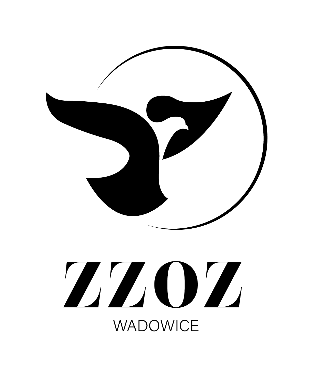            Zespół Zakładów Opieki Zdrowotnej w Wadowicach
                ul. Karmelicka 5, 34-100 Wadowice                  www.zzozwadowice.pl, email: sekretariat@zzozwadowice.plZałącznik nr 3Formularz Ofertowy (wzór)Modyfikacja z dnia 26.07.2023r. Nazwa oraz siedziba Wykonawcy: ...............................................................................................................TELEFON: ...............................................................; FAX: .........................................................................REGON: ...................................................................., NIP: ..........................................................................INTERNET: http: ......................................................; e-mail: .....................................................................Osoba odpowiedzialna za realizację umowy:  ..............................................................................................(Imię i nazwisko nr tel).Osoba upoważniona do zawarcia umowy: ………………………………….……………….......................................... (Imię i nazwisko, zajmowane stanowisko)OFERTA CENOWA (w PLN) znak: ZP.26.2.32.2023Termin płatności: do 60 dni od daty dostarczenia prawidłowo wystawionej faktury VAT do siedziby Zamawiającego w formie przelewu.Termin realizacji zamówienia: ……...(max 10)  (max. 5) dni roboczych od momentu odebrania narzędzi przez Wykonawcę.Oświadczam/ y, że zapoznałem/ liśmy się z warunkami określonymi w niniejszym zaproszeniu przyjmuję/ emy je bez zastrzeżeń.Oświadczam/y, że posiadam/y niezbędną wiedzę i doświadczenie oraz dysponuję/my potencjałem technicznym i osobami zdolnymi do wykonania zamówienia oraz odpowiednie uprawnienia
i kwalifikacje do wykonania usługi objętej niniejszą umową.Oświadczam/y, że oferowana wartość oferty jest ceną ostateczną do zapłaty z uwzględnieniem wszelkich rabatów oraz kosztów.Oświadczam/ y, że w przypadku uznania mojej/ naszej oferty za najkorzystniejszą zobowiązuję/emy się do realizacji zamówienia na warunkach zawartych w zaproszeniu wraz z załączonym do niego projektem umowy.Wymienione niżej dokumenty stanowią tajemnicę przedsiębiorstwa i nie mogą być udostępniane osobom trzecim:…………………………………………………..Części realizacji zamówienia, jakie powierzam/y podwykonawcy*:8.1.…………………………………………………..Oświadczam/y, że nie przewiduję/emy powierzenia podwykonawcom realizacji części zamówienia*Oświadczam/y, że:zostałem poinformowany zgodnie z art. 13 ust. 1 i 2 RODO o przetwarzaniu moich danych osobowych na potrzeby niniejszego postępowania o udzielenie zamówienia publicznego oraz zawarcia 
i realizacji umowywypełniłem obowiązki informacyjne przewidziane w art. 13 lub art. 14 RODO wobec osób fizycznych, od których dane osobowe bezpośrednio lub pośrednio pozyskałem w celu ubiegania się o udzielenie zamówienia publicznego i zobowiązuję się wypełnić je wobec osób fizycznych od których dane osobowe bezpośrednio lub pośrednio pozyskam w celu zawarcia i realizacji umowyW związku z art. 7 ust. 1 ustawy z dnia 13 kwietnia 2022 r.  o szczególnych rozwiązaniach w zakresie przeciwdziałania wspieraniu agresji na Ukrainę oraz służących ochronie bezpieczeństwa narodowego OŚWIADCZAM, że: Wykonawca jest* / nie jest* wymieniony w wykazach określonych w rozporządzeniu 765/2006
i rozporządzeniu 269/2014 albo wpisany na listę na podstawie decyzji w sprawie wpisu na listę rozstrzygającej o zastosowaniu środka, o którym mowa w art. 1 pkt 3 ww. ustawy; beneficjentem rzeczywistym Wykonawcy w rozumieniu ustawy z dnia 1 marca 2018 r. 
o przeciwdziałaniu praniu pieniędzy oraz finansowaniu terroryzmu (Dz. U. z 2022 r. poz. 593 i 655) jest* / nie jest* osoba wymieniona w wykazach określonych w rozporządzeniu 765/2006 i rozporządzeniu 269/2014 albo wpisana na listę lub będąca takim beneficjentem rzeczywistym od dnia 24 lutego 2022 r., o ile została wpisana na listę na podstawie decyzji w sprawie wpisu na listę rozstrzygającej 
o zastosowaniu środka, o którym mowa w art. 1 pkt 3 ww. ustawy;jednostką dominującą Wykonawcy w rozumieniu art. 3 ust. 1 pkt 37 ustawy z dnia 29 września 1994 r. o rachunkowości (Dz. U. z 2021 r. poz. 217, 2105 i 2106), jest* / nie jest* podmiot wymieniony 
w wykazach określonych w rozporządzeniu 765/2006 i rozporządzeniu 269/2014 albo wpisany na listę lub będący taką jednostką dominującą od dnia 24 lutego 2022 r., o ile został wpisany na listę na podstawie decyzji w sprawie wpisu na listę rozstrzygającej o zastosowaniu środka, o którym mowa w art. 1 pkt 3 ww. ustawy........................................ , 						......................................................................... ,      (miejscowość, data) 						                    (podpis osoby uprawnionej                                                                                                                                                                  do reprezentowania Wykonawcy)*niepotrzebne skreślićLp.Nazwa asortymentuIlośćCena jedn. netto% VATCena jedn bruttoWartość brutto na okres 36 miesięcy1.Nożyczki chirurgiczne1 szt.2.Nożyczki laparoskopowe1 szt.3.Nożyczki preparacyjne1 szt.4.Nożyczki opatrunkowe1 szt.5Nożyczki naczyniowe1 szt6Nożyczki do gipsu1 szt.7Nożyczki z twardą wkładką1 szt.8Nożyczki sekcyjne1 szt.9Nożyczki do ciał obcych1 szt.10Nożyczki do nacięcia krocza1 szt.11Nożyczki do przecięcia pępowiny1 szt.12Nożyczki do cieśni nadgarstka1 szt.13Troakar laparoskopowy 1 szt.14Odgryzacz kostny 1 szt.15Piła amputacyjna1 szt.16Pinceta, penseta chirurgiczna, anatomiczna (różne)1 szt.17Podważka do kości1 szt.18Imadło chirurgiczne zwykłe/ igłotrzymacz1 szt.19Imadło/ igłotrzymacz z kanalikiem1 szt.20Imadło z twardą wkładką1 szt.21Szydło1 szt.22Skalpel1 szt.23Wiertło1 szt.24Wiertarka kostna ręczna1 szt.25Kosz i taca narzędziowa kszykowa1 szt.26Miska nerkowata1 szt.27Młotek chirurgiczny, ortopedyczny1 szt.28Igła do biopsji1 szt.29Igła do punkcji1 szt.30Igła do płukań1 szt.31Noż sekcyjny1 szt.32Dłuto kostne płaskie1 szt.33Dłuto kostne wklęsłe, osteotom, raspator, skrobaczka1 szt.34Frezy do stawów (narzędzie służące do usuwania zmienionej chorobowo błony maziowej stawu oraz do gładzenia powierzchni chrząstki stawowej)1 szt.35Hak1 szt.36Kleszcze do trzymania kości1 szt.37Kleszcze jelitowe1 szt.38Kleszczyki chirurgiczne Kocher1 szt.39Kleszczyki chirurgiczne różne1 szt.40Kleszczyki naczyniowe Pean1 szt.41Kleszczyki naczyniowe różne1 szt.42KleszczenMagilla1 szt.43Kleszcze do gipsu1 szt.44Kleszczyki preparacyjne1 szt.45Kleszczyki laparoskopowe1 szt.46Kleszcz do cięcia kości1 szt.47Kleszczyki Korcang1 szt.48Wziernik ginekologiczny1 szt.49Zaciski do naczyń1 szt.50Pobierak prosty, pobierk odgięty1 szt.51Maczak1 szt.52Kulociąg, kulociąg okienkowy1 szt.53Kulociąg ostry1 szt.54Łyżka/ łyżeczka kostna1 szt.55Łyżeczka maciczna (różne)1 szt.56Rozszerzacz Hegara (różne)1 szt.57Sonda zwiadowcza1 szt.58Klem okienkowy1 szt.59Trzonek do skalpela1 szt.60Łopatka do maści1 szt.61Pobijak kostny1 szt.62Korkociąg1 szt.63Strzykawka Karpula1 szt.64Narzędzia do odginania gipsu „Bociany”1 szt.                              RAZEMXXXX